Class Discussion after Pair Discussion: What We LearnedWhat were the most compelling reasons for each side?Individual Reflection: What I LearnedWhich number best describes your understanding of the focus issue? [circle one]                       1         2          3          4         5Hayley Noh & Heidi LeeSpeaking Lesson HandoutDebate Card that we made for printing.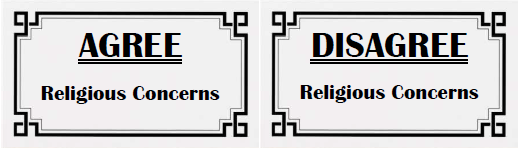 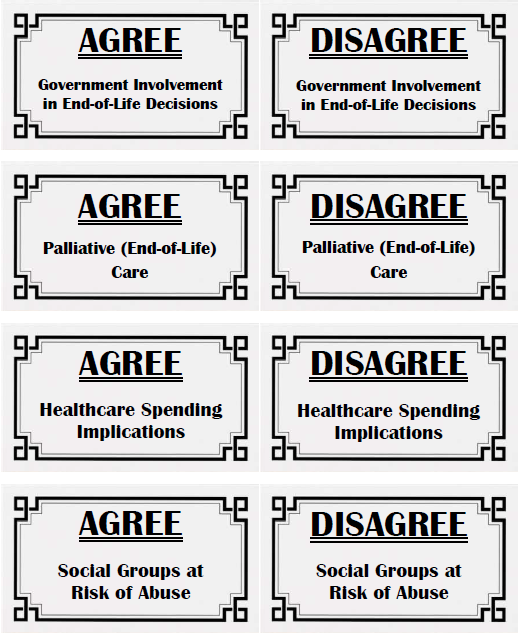 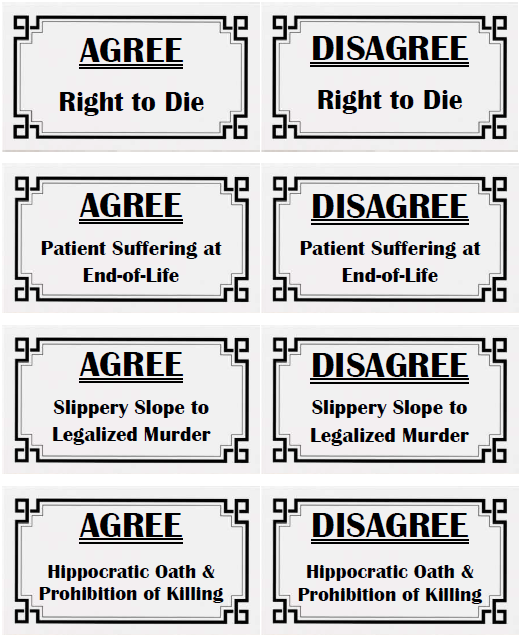 AGREEDISAGREERight to DiePatient Suffering at End-of-LifeSlippery Slope to Legalized MurderHippocratic Oath & Prohibition of KillingGovernment Involvement in End-of-Life DecisionsPalliative (End-of-Life) CareHealthcare Spending ImplicationSocial Groups at Risk of AbuseReligious Concerns